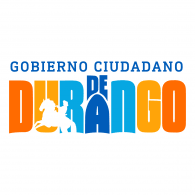 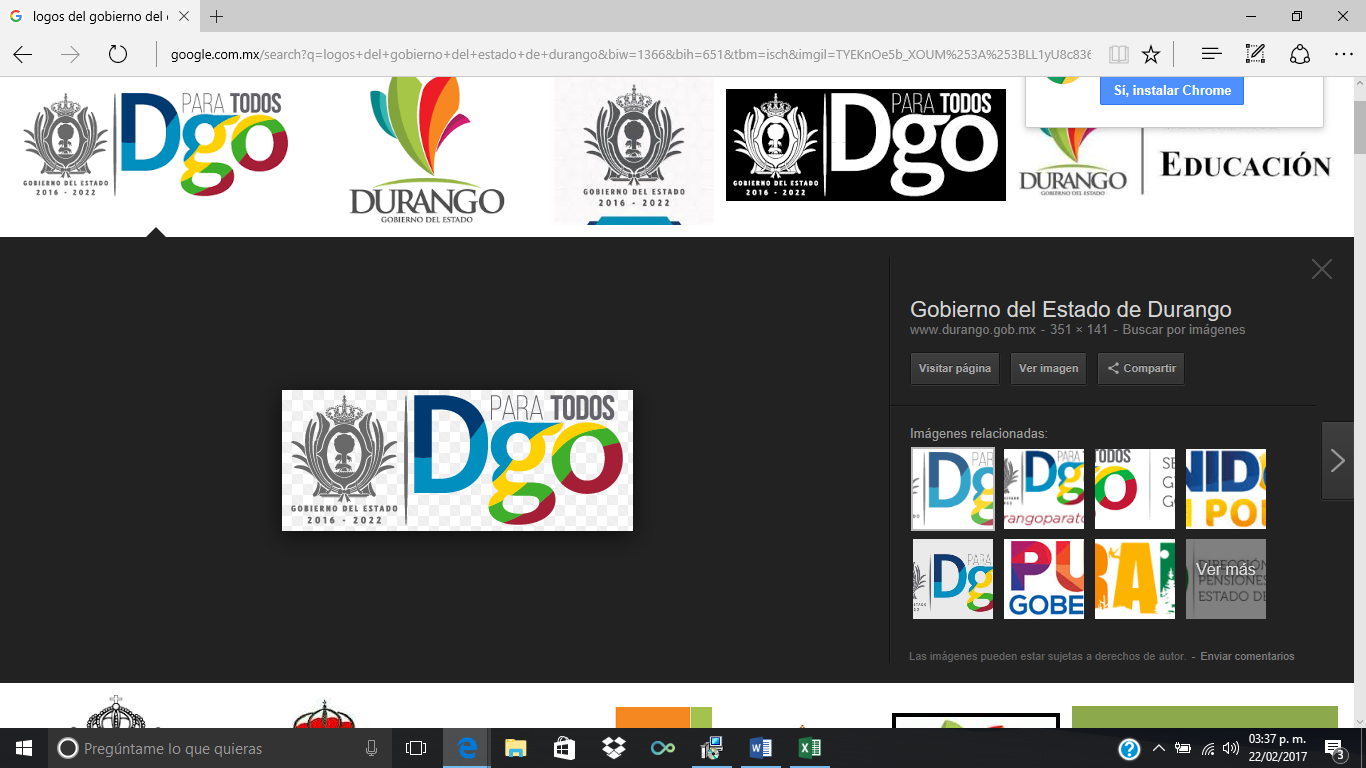 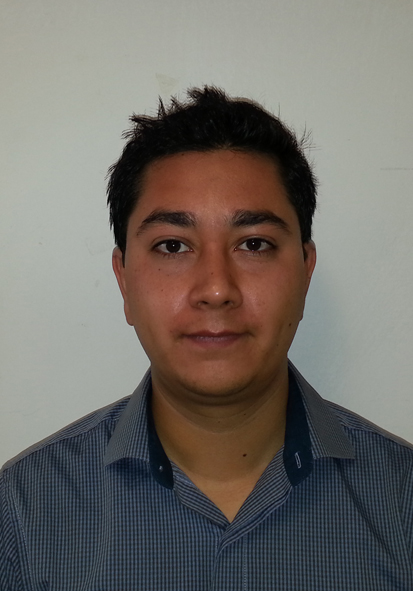 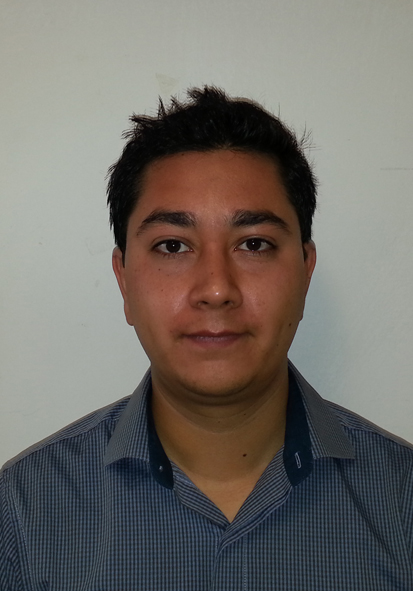 Facultad de Contaduría y Administración en la Universidad Juárez Del Estado De Durango (2005-2013)Contador PúblicoJefe del Departamento de Contabilidad del Sistema para el Desarrollo Integral de la Familia del Municipio de Durango, Abril del 2016 a la FechaAuxiliar del Departamento de Contabilidad del Sistema para el Desarrollo Integral de la Familia del Municipio de Durango, del 2008 a Abril del 2016 Agente de Ventas en Operadora en Comunicaciones Enterprise S.A. de C.V., 2007 al 20082006-2007Auxiliar contable en Despacho de Contador 2006 al 2007Administrativo en “Mina de Oro” de 2005 a 2006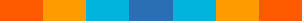 